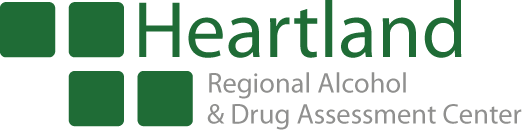 P.O. Box 1063  Misión, Kansas  66222-0063 Teléfono: 913-789-0951 o al 1-800-281-0029  Fax: 913-789-0954CONFIRMACIÓN POR EL CLIENTEEl abajo firmante certifica que:He recibido la Política de Confidencialidad del Registro del Cliente del Abuso de Alcohol y Drogas.He recibido copia del Procedimiento Para Quejas.He recibido copia de la Política de los Derechos del Cliente.He recibido copia de la Eligibilidad y del Plan de los Costos relacionados con los servicios provistos por Heartland RADAC.He recibido una copia del Folleto de Enfermedades Infecciosas, el Folleto de Embarazo y la Hoja informativa de fentanilo.           Yo tengo toda la informacion arriba en la lista explicada para mi por un miembro del                personal de Heartland RADAC y me han entregado una copia por el metodo                               marcado abajo.Yo por la presente he dado mi consentimiento para recibir servicios de parte de un miembro del personal de Heartland RADAC.Nombre del cliente:Dia de Nacimiento:El paquete de entrada se envio a traves de por medio del el EU correo por el requesto del cliente.El paquete de entrada se envio a traves del correo electronico por el requesto del cliente.El paquete se le entrego al cliente en persona, en el tiempo de la evaluacion.         El paquete fue descargado de la Heartland RADAC sitio web , por el cliente. El paquete fue enviado a traves de DocuSign /firma electronica por la requesta del cliente.Firma del ClienteFechaFirma del Testigo	Fecha